MITAI IR REALYBĖ MITAS: Vaikai tik juokais užkabinėja vieni kitus. REALYBĖ: Neretai patyčios yra painiojamos su humoru. Patyčias nuo humoro skiria tai, kad tas, iš kurio tyčiojamasi jaučiasi blogai ir juokinga gali būti tik tiems, kurie tyčiojasi ar patyčias stebintiems vaikams. MITAS: Laikui bėgant vaikai iš tokio elgesio išaugs ir tyčiojimasis liausis. REALYBĖ: Tyčiojasi tiek vaikai, tiek suaugusieji. Patyčios vyksta mokykloje, darbe, šeimoje. Netiesa yra tai, kad tyčiojimasis baigiasi pabaigus mokyklą. Kai kurie tyrėjai pastebi, kad tie vaikai, kurie yra aktyvūs skriaudėjai mokykliniame amžiuje, vėliau dažniau įsitraukia į nusikalstamą veiklą. MITAS: Kiekvienas vaikas privalo išmokti kovoti už save, patyčios padeda užsigrūdinti. REALYBĖ: Tikrai svarbu, kad vaikas mokėtų save apginti. Bet patyčios to išmokyti negali. Ko vaikai tikrai išmoksta iš patyčių – tai bendravime naudoti agresiją. Jų agresyvų elgesį pastiprina ir suaugusiųjų pamokymai: “Jei muša – duok atgal!”, “Pirmas nepradėk, bet jei lįs prie tavęs – tai duok taip, kad kitą kartą nelįstų“. Tokiu elgesiu galima tik suklaidinti mokytojus – patyčių auka gali pasirodyti kaip skriaudėjas. Būtina mokyti vaikus į patyčias reaguoti neagresyviais būdais.Parengė Vilniaus Vaduvos darželio-mokyklospsichologė Gintarė ValuntonytėSu manimi susisieksite el. paštug.valuntonyte@gmail.comarba tel. nr. 863862865Parengta pagal „Kuriame klasę be patyčių“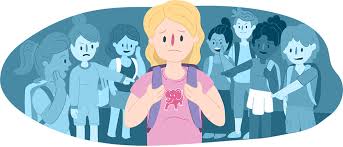 PATYČIOS MOKYKLOJE1. KODĖL VAIKAI TYČIOJASI?Patyčios kai kuriems vaikams padeda jaustis stipresniu, galingesniu (skriaudėjas dažnai ir pats yra auka, pvz., namuose); Patyčiomis mėginama atsilyginti už tai, kad pats kažkada patyrei patyčias; Tyčiodamiesi vaikai bando pasijusti geriau.2. KAIP PASTEBĖTI, KAD IŠ JŪSŲ VAIKO GALIMAI TYČIOJASI?Jūsų vaikas mažiau arba rečiau valgo;Vaikas nenori eiti į mokyklą, nes sako, kad jam dažnai kažką skauda, pvz., galvą ar pilvą;Atsirado nevalingas elgesys, pvz., rankovių tempimas, kasymasis, balso drebėjimas, kojos drebinimas;Vaikas dažnai „pameta“ daiktus arba juos namo parsineša sulaužytus;Sako, kad mėlynė atsirado, nes netyčia pargriuvo, taip pat dažnai sako, kad netyčia susiplėšė drabužius;Vaikas pasikeitęs – liūdnesnis, verksmingesnis.3. KAIP IŠSIAIŠKINTI AR IŠ VAIKO TYČIOJASI?Dažniausiai paklausus vaiko tiesioginio klausimo „Kaip tau sekasi mokykloje?“ išgirsite atsakymą „Gerai“. Todėl svarbu klausti teisingų klausimų:Ar šiandien kažkas tave nuliūdino, o gal pradžiugino? Ką tu veikei pertraukos metu? Ką veikė tavo klasės draugai?Ką naujo išgirdai iš klasės draugų?4. KAIP PADĖTI VAIKUI JEI JĮ SKRIAUDŽIA?Nedelsdami imkitės priemonių;Pirmiausia pamėginkite paskatinti vaiką, padrąsinkite jį patį imtis veiksmų (vaikas savimi pasitikės labiau jei pats susitvarkys su problema);Vaikas, nenaudojant fizinio kontakto, turėtų skriaudėjui pasakyti „Man nepatinka tavo elgesys“, „Man nėra linksma ar juokinga, net jei tu juokiesi“.Skriaudėjai dažniausiai atstoja tuomet, kai jų aukos juos ignoruoja, jiems pasidaro nebeįdomu iš jų tyčiotis;5. VAIKAI MOKOSI IŠ SUAUGUSIŲJŲSvarbu pripažinti, kad tyčiojasi ne tik vaikai, bet ir suaugusieji.Ar namuose, girdint vaikui, skundžiatės apie savo blogą viršininką? Įkyrią bendradarbę? Vairuotoją užlindusį prieš jus kamštyje?Vaikas pravardžiavimo gali išmokti iš suaugusiųjų, nors Jūs apie tai galite net nesusimąstyti. Pravardžiavimas dažnai gali peraugti į patyčias ir net fizinį smurtą.6. KAIP ELGTIS TOLIAU?Išmokykite savo vaiką bendradarbiauti su kitais vaikais;Skatinkite pozityvų vaikų bendravimą;Įtraukite savo vaiką į įvairią užklasinę veiklą, kur vaikas galėtų susirasti draugų;Galiausiai, jei problemos nepavyksta išspręsti patiems, kreipkitės į mokyklos vadovus, klasės mokytoją, soc. pedagogę, psichologę.